ESCOLA _________________________________DATA:_____/_____/_____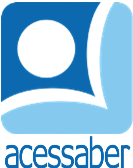 PROF:_______________________________________TURMA:___________NOME:________________________________________________________A MENINA QUE GOSTAVA DE PLANTAS	VERINHA ERA UMA GAROTA QUE GOSTAVA MUITO DE PLANTAS.	CERTO DIA, ELA RESOLVEU PLANTAR ALGUMAS MUDAS DE FLORES NO JARDIM DE SUA CASA.	TODOS OS DIAS A MENINA REGAVA O JARDIM PARA VER SE AS PLANTAS CRESCIAM LOGO.	VERINHA SONHAVA COM AS FLORES QUE IAM VER NO JARDIM.	CONTINUOU REGANDO AS PLANTAS ATÉ QUE UM DIA O JARDIM AMANHECEU CHEIO DE FLORES, DO JEITO QUE ELA SONHAVA.	VERINHA CHAMOU SEUS PAIS PARA VEREM AS FLORES QUE ELA TINHA PLANTADO COM SUAS PRÓPRIAS MÃOS.SÍLVIA REGINA NEVES CHADEQUESTÕESQUAL É O TÍTULO DO TEXTO?R: ______________________________________________________________________________________________________________________________________QUEM É O AUTOR DA HISTÓRIA?R: __________________________________________________________________QUANTOS PARÁGRAFOS HÁ NO TEXTO?R: __________________________________________________________________QUEM É O PERSONAGEM PRINCIPAL DA HISTÓRIA?R: __________________________________________________________________DO QUE A MENINA GOSTAVA?R: __________________________________________________________________________________________________________________________________________________________________________________________________________O QUE ELA FAZIA TODOS OS DIAS?R: ______________________________________________________________________________________________________________________________________QUAL ERA O SONHO DE VERINHA?R: __________________________________________________________________________________________________________________________________________________________________________________________________________QUANDO ELA REALIZOU SEU SONHO, QUEM ELA CHAMOU PARA VER?R: __________________________________________________________________QUAL É O SEU MAIOR SONHO?R: __________________________________________________________________________________________________________________________________________________________________________________________________________________________________________________________________________________________________________________________________________________FAÇA UMA ILUSTRAÇÃO DA HISTÓRIA: